„ORIENTACE NA ZÁKAZNÍKA - ZÁKLAD ÚSPĚCHU“Hlavní náplní (procesem) společnosti SANTA-TRANS,s.r.o.,  je poskytování přepravních služeb po celé České republice a států Evropy.Mimo přepravních služeb společnost poskytuje další služby: autoservis, pneuservis, myčka vozidel, prodejna ND.Vedení společnosti SANTA-TRANS,s.r.o., vyhlašuje tuto politiku kvality:Vedení společnosti se zavazuje, že bude vytvářet, uplatňovat a trvale zlepšovat systém managementu kvality (SMK), zavedený podle mezinárodní normy ČSN EN ISO 9001 .
Vedení se zavazuje poskytovat v rámci aktuální finanční situace všechny potřebné zdroje pro trvalé zlepšování procesů SMK.Vedení společnosti se zavazuje plnit právní a jiné požadavky zainteresovaných stran.Vedení společnosti bude usilovat o to, aby realizovaný systém managementu kvality byl plně zaměřen na udržování a zvyšování spokojenosti zákazníků. Naším hlavním cílem je důsledná 
a pružná orientace na zákazníka.Se svými dodavateli bude společnost jednat korektně a bude se stále snažit o zlepšování dodavatelsko-odběratelských vztahů.Vedení společnosti se zavazuje udržovat a zvyšovat  úroveň podnikové kultury, která má motivující charakter a vede k úspěchu. Cílem vedení je vytvářet schopným lidem takové prostředí a podnikové klima, v němž by své schopnosti a znalosti uplatňovali a dále rozvíjeli.Na základě této politiky kvality bude vedení stanovovat pro každý kalendářní rok cíle kvality. Platnost politiky kvality a splnění cílů kvality budou kontrolovány při pravidelném ročním přezkoumávání systému managementu. Vedení společnosti se zavazuje, že bude udržovat integritu systému managementu kvality v případě, kdy jsou naplánovány a uplatněny změny tohoto systému.Vedení společnosti očekává od všech zaměstnanců ztotožnění s principy uvedenými
v Politice kvality, naplnění této filozofie v každodenní praxi, převzetí plné odpovědnosti
za kvalitu vlastní práce, aktivní předcházení vzniku chyb a předkládání vlastních návrhů
ke zlepšení funkčnosti systému1.8.2018.............................................................René Novotný
Ředitel 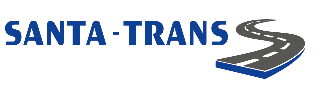 POLITIKA KVALITY